 Характеристика деятельности организации на объекте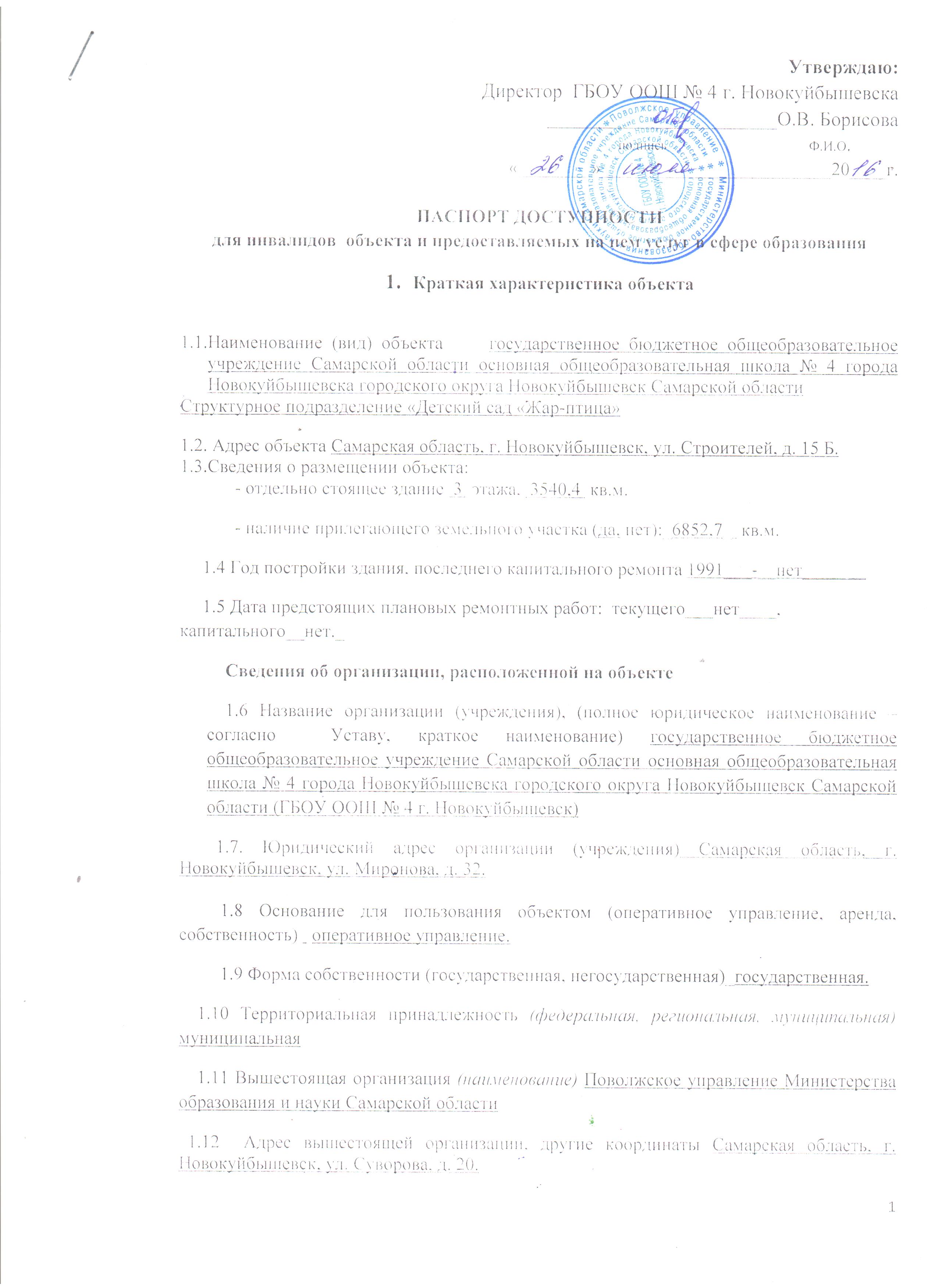      2.1 Сфера деятельности (здравоохранение, образование, социальная защита, физическая культура и спорт, культура, связь и информация, транспорт, жилой фонд, потребительский рынок и сфера услуг,  другое)    образование.      2.2 Виды оказываемых услуг    образовательные .      2.3 Форма оказания услуг: (на объекте, с длительным пребыванием, в т.ч. проживанием, на дому, дистанционно)  _на объекте.      2.4 Категории обслуживаемого населения по возрасту: (дети, взрослые трудоспособного возраста, пожилые; все возрастные категории)   дети .      2.5 Категории обслуживаемых инвалидов: инвалиды, передвигающиеся на коляске, инвалиды с нарушениями опорно-двигательного аппарата; нарушениями зрения, нарушениями слуха, нарушениями умственного развития.      2.6 Плановая мощность: посещаемость (количество обслуживаемых в день), вместимость, пропускная способность - 271        2.7 Участие в исполнении ИПРА  инвалида, ребенка-инвалида (да, нет)   да .Оценка состояния уровня доступности для инвалидов объекта и  предоставляемых услуг  3.1 Путь следования к объекту пассажирским транспортом    (описать маршрут движения с использованием пассажирского транспорта)  троллейбус №   5, 6, автобус № 30. 12 до остановки «Южанка» или «ННХТ» .                                                  Наличие адаптированного пассажирского транспорта к объекту _нет___.   3.2 Путь к объекту от ближайшей остановки пассажирского транспорта:    3.2.1 расстояние до объекта от остановки__250_ м.    3.2.2 время движения (пешком) _3_мин.    3.2.3 наличие выделенного от проезжей части пешеходного пути (да, нет)   да  ,     3.2.4 Перекрестки: нерегулируемые; регулируемые, со звуковой сигнализацией, таймером; нет    3.2.5 Информация на пути следования к объекту: акустическая, тактильная, визуальная; нет    3.2.6 Перепады высоты на пути: есть, нет            Их обустройство для инвалидов на коляске: да, нет  Организация доступности объекта для инвалидов – форма обслуживания** - указывается один из вариантов: «А»- полная доступность здания, «Б»- частичная доступность (1-й этаж, или несколько помещений), «ДУ»- доступно условно, «ВНД»- временно недоступно Организация доступности основных структурно-функциональных зон ** Указывается: ДП-В – доступно полностью всем; ДП-И (К, О, С, Г, У) – доступно полностью избирательно (указать категории инвалидов);  ДЧ-В – доступно частично всем; ДЧ-И (К, О, С, Г, У) – доступно частично избирательно (указать категории инвалидов):  ДУ- доступно условно, ВНД – временно недоступно. 3.5 Оценка состояния и имеющихся недостатков в обеспечении условий доступности для инвалидов предоставляемых услуг 3.6 ИТОГОВОЕ ЗАКЛЮЧЕНИЕ о состоянии доступности ОСИ: ДЧ-И (Г,У,О)Управленческие решения по срокам и объемам работ, необходимых для приведения объекта и порядка предоставления на нем услуг в соответствие с требованиями РФ об обеспечении условий их доступности для инвалидов4.1 Рекомендации по адаптации основных структурных элементов объекта* - указывается один из вариантов (видов работ): не нуждается, ремонт (текущий, капитальный); индивидуальное решение с ТСР (технические средства реабилитации инвалида); технические решения невозможны – организация альтернативной формы обслуживания   4.2 Управленческие решения по объемам работ, необходимым для приведения порядка предоставления услуг в соответствие с требованиями законодательства Российской Федерации об обеспечении условий их доступности для инвалидов № п/пКатегория инвалидов(вид нарушения)Вариант организации доступности объекта (формы обслуживания)*Все категории инвалидов и МГНв том числе инвалиды:2. передвигающиеся на креслах-коляскахВНД3.с нарушениями опорно-двигательного аппарата ДУ4.с нарушениями зренияВНД5.с нарушениями слухаДУ6.С нарушениями умственного развитияДУ№ п/пОсновные структурно-функциональные зоныСостояние доступности, в том числе для основных категорий инвалидов**1Территория, прилегающая к зданию (участок)ДП-В   2Вход (входы) в зданиеДЧ-И (Г,У)3Путь (пути) движения внутри здания (в т.ч. пути эвакуации)ДУ4Зона целевого назначения здания (целевого посещения объекта)ДЧ-И (Г,У,О)5Санитарно-гигиенические помещенияДЧ-И (Г)6Система информации и связи (на всех зонах)ВНД7Пути движения к объекту (от остановки транспорта)ДЧ-И (Г,У,О)N п/пОсновные показатели доступности для инвалидов предоставляемой услугиОценка состояния и имеющихся недостатков в обеспечении условий доступности для инвалидов предоставляемой услуги1231наличие при входе в объект вывески с названием организации, графиком работы организации, планом здания, выполненных рельефно-точечным шрифтом Брайля и на контрастном фоненет2обеспечение инвалидам помощи, необходимой для получения в доступной для них форме информации о правилах предоставления услуги, в том числе об оформлении необходимых для получения услуги документов, о совершении ими других необходимых для получения услуги действийчастично3проведение инструктирования или обучения сотрудников, предоставляющих услуги населению, для работы с инвалидами, по вопросам, связанным с обеспечением доступности для них объектов и услугда4наличие работников организаций, на которых административно-распорядительным актом возложено оказание инвалидам помощи при предоставлении им услугда5предоставление услуги с сопровождением инвалида по территории объекта работником организациида6предоставление инвалидам по слуху при необходимости услуги с использованием русского жестового языка, включая обеспечение допуска на объект сурдопереводчика, тифлопереводчиканет7соответствие транспортных средств, используемых для предоставления услуг населению, требованиям их доступности для инвалидовнет8обеспечение допуска на объект, в котором предоставляются услуги, собаки-проводника при наличии документа, подтверждающего ее специальное обучение, выданного по форме и в порядке, утвержденном приказом Министерства труда и социальной защиты Российской Федерациинет9наличие в одном из помещений, предназначенных для проведения массовых мероприятий, индукционных петель и звукоусиливающей аппаратурынет10адаптация официального сайта органа и организации, предоставляющих услуги в сфере образования, для лиц с нарушением зрения (слабовидящих)да11обеспечение предоставления услуг тьюторанет12иные№ п/пОсновные структурно-функциональные зоны объектаРекомендации по адаптации объекта (вид работы)* ,сроки1Территория, прилегающая к зданию (участок)Не нуждается2Вход (входы) в зданиеиндивидуальное решение с ТСР3Путь (пути) движения внутри здания (в т.ч. пути эвакуации)технические решения невозможны – организация альтернативной формы обслуживания4Зона целевого назначения здания (целевого посещения объекта)индивидуальное решение с ТСР5Санитарно-гигиенические помещениякапитальный ремонт6Система информации на объекте (на всех зонах) текущий ремонт7Пути движения к объекту (от остановки транспорта)индивидуальное решение с ТСР8Все зоны и участкииндивидуальное решение с ТСРN п/пУправленческие решения Сроки1 выделение стоянки автотранспортных средств для инвалидов (по согласованию с ГБДД)2018-2019 г. 2установка знаков, указателей об объекте2019 г.3 приобретение табличек с указателями выходов, поворотов, лестниц2021-2028 г. 4 организация места для размещения собаки-проводника2029 г. 5 переоборудование санитарно-гигиенического помещения на первом этаже здания (с установкой перил, санузла на высоте 50 см., установкой кнопки экстренного вызова)до 2030  г. 6 приобретение вывески с информацией об объекте, выполненной рельефно-точечным шрифтом Брайля и на контрастном фоне (приобретение надписей, знаков и иной текстовой и графической информации)2028  г. 7 разработка информационных памяток об объекте и предоставляемых на нем услугах2017 г. (ежегодное обновление и дополнение при необходимости) 8 предоставление на объекте услуг в сфере образования, предоставляемых инвалидам с сопровождением ассистента-помощникаинструктирование 100% сотрудников в 1 квартале 2019 года 9адаптация сайта ДОО для лиц с нарушением зрения (слабовидящих)январь 2017 г. 